Год выпускаМедалистМедаль1967Слепухина ЛюдмилаЗолотая медаль1967Кочнев ВладимирСеребряная медаль1967Семакова ЛюдмилаСеребряная медаль1968 Кузьмин НиколайСеребряная медаль1968Листова СветланаСеребряная медаль1970Скорюнова ТатьянаСеребряная медаль1988Малыгина Татьяна ПавловнаЗолотая медаль1990Тангатарова Наталья АруповнаСеребряная медаль1990Макарова Ольга НиколаевнаЗолотая медаль1990Орлов Олег ЛеонидовичСеребряная медаль1990Семёнова  Наталья АполосовнаСеребряная медаль1991Яковлева Наталья МихайловнаСеребряная медаль1993Слепухина Наталья АлександровнаАттестат с золотой медалью1995Герляйн Юлия ВладимировнаАттестат с серебряной медалью1999Жукова Людмила СергеевнаАттестат с серебряной медалью1999Немытова Наталья ИвановнаАттестат с серебряной медалью1999Нужина Татьяна ВладимировнаАттестат с серебряной медалью2002Ростилова Татьяна ИгоревнаАттестат с серебряной медалью2003Лескин Александр ВладимировичАттестат с серебряной медалью2003Тимуршина Татьяна ИвановнаАттестат с серебряной медалью2004Войтюк Яна ВладимировнаАттестат с серебряной медалью2006Трифанова Галина КонстантиновнаАттестат с серебряной медалью2006Головко Людмила НиколаевнаАттестат с серебряной медалью2007Бобб Анастасия СергеевнаАттестат с золотой медалью2007Буравцова  Лидия АлександровнаАттестат с серебряной медалью2007Дашян Тативик ВладимировнаАттестат с серебряной медалью2007Токарева Дарья ОлеговнаАттестат с серебряной медалью2008Гзогян Лилит БахшиевнаАттестат с серебряной медалью2011Веретенникова Ксения ЮрьевнаАттестат с серебряной медалью2011Сорокина Кристина ВалерьевнаАттестат с серебряной медалью2011Кадочникова Кристина ПавловнаАттестат с золотой медалью2013Казакова Юлия СергеевнаАттестат с золотой медалью2016Цованян Ерванд АраратовичАттестат  о среднем общем образовании с отличием2018Востротина Юлия ВикторовнаАттестат  о среднем общем образовании с отличием 2018Юсупов Кирилл ЭдуардовичАттестат о среднем общем образовании с отличием2018Крутикова Алёна ЕвгеньевнаАттестат  о среднем общем образовании с отличием2018Конькова Полина МихайловнаАттестат о среднем общем образовании с отличием2018Леонтьева Елена ПавловнаАттестат  о среднем общем образовании с отличием2019Ермоленко Марина Алексеевна Аттестат  о среднем общем образовании с отличием2019Плешкова Оксана ЭдуардовнаАттестат  о среднем общем образовании с отличием2020 Вострякова Мария ОлеговнаАттестат  о среднем общем образовании с отличием2021 Фадеев Максим СергеевичАттестат  о среднем общем образовании с отличием2022Бабийчук Любовь РомановнаАттестат  о среднем общем образовании с отличием2022Коньков Александр МихайловичАттестат  о среднем общем образовании с отличием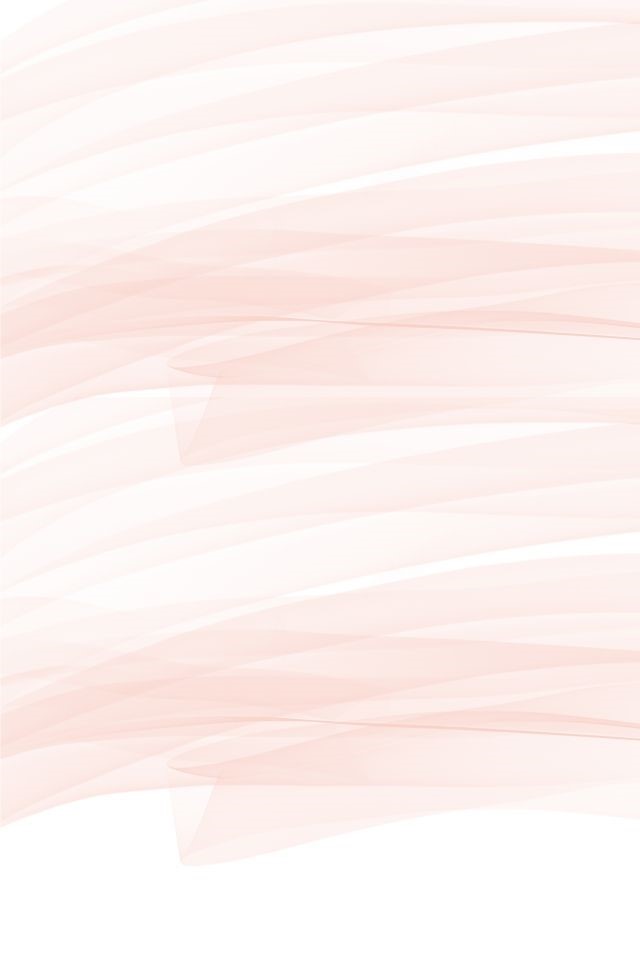 